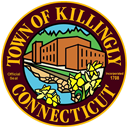                                                 TOWN COUNCIL                                    172 Main Street, Killingly, CT  06239                                                                                                                       		                                    Tel:  860-779-5335SPECIAL MEETINGTown Council           DATE:    TUESDAY, September 26, 2017           TIME:     7:00PM                                                                                 PLACE:  TOWN MEETING ROOM       	                          KILLINGLY TOWN HALL1.  Call to Order2.  Roll Call3.  Interviews of board/commission applicants—N/A4.  Citizens’ Statements and Petitions  (limited to the subject(s) on this agenda; individual      presentations not to exceed 5 minutes; limited to an aggregate of 45 minutes) 5.  Old Business6.  New Businessa)  Consideration and action on a resolution to introduce and set a date for a public hearing on an      ordinance incorporating several updates, corrections, clarifications, and amendments to the      Killingly Code of Ordinancesb)  Consideration and action on a resolution authorizing the publishing of a summary of the       proposed changes to the Killingly Code of Ordinances, in accordance with CGS Section 7-157      7.  Executive session      8.  Adjournment